Frei! denn du bist bei mir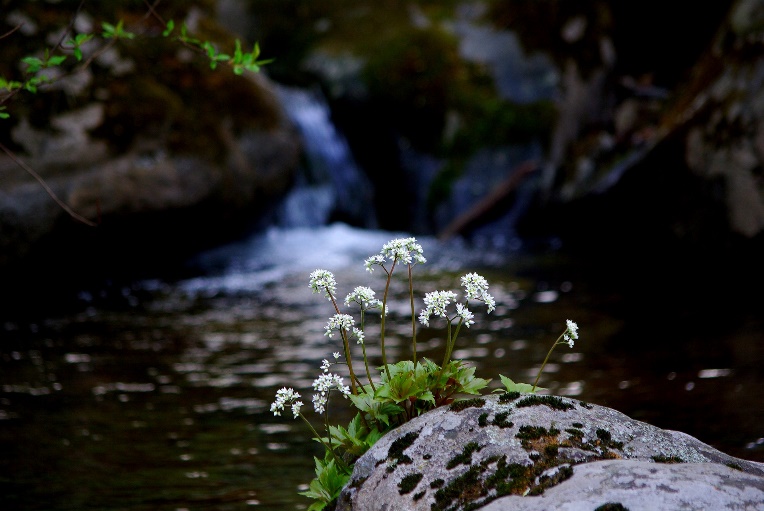 Schriftwort: Ps 23, 1+4Der Herr ist mein Hirte, darum leide ich keinen Mangel.finsteres Tal gehen muss, wo Todesschatten mich umgeben,fürchte ich mich vor keinem Unglück,denn du, Herr, bist bei mir!Dein Stock und dein Hirtenstab geben mir Trost.VertiefungJeder Mensch erlebt unterschiedliche Phasen im Lauf seines Lebens.Auch in meinem Leben komme ich an Grenzen, wird es für mich eng, habe ich Angst. Und manchmal verrenne ich mich oder gerate in eine Sackgasse.Gibt es bei mir Lebensphasen, die wie ein dunkles Tal waren oder noch sind?(frei, S.68)Du, Herr, bist bei mir!Du gibst mir Zuversicht!Du nimmst die Angst von mir!Diesen Zuspruch nehme ich mit in den heutigen Tag.